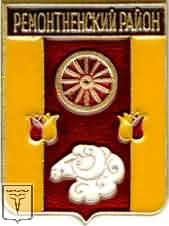 АдминистрацияПривольненского сельского поселенияРемонтненского районаПОСТАНОВЛЕНИЕ23.11.2016г.                                      п.Привольный                                № 18Об основных направлениях бюджетной политики и основных направлениях налоговой политики Привольненского сельского поселения на 2017 – 2019 годыВ соответствии со статьей 1842 Бюджетного кодекса Российской Федерации и статьей 25 решения Собрания депутатов Привольненского сельского поселения от 11.11.2011 № 82 «Об утверждении Положения о бюджетном процессе в Привольненском сельском поселении»,ПОСТАНОВЛЯЮ:1. Утвердить основные направления бюджетной политики и основные направления налоговой политики Привольненского сельского поселения на 2017 – 2019 годы согласно приложению к настоящему постановлению.2. Начальнику сектора экономики и финансов Администрации Привольненского сельского поселения (Мирошникова А.В.) обеспечить разработку проекта бюджета Привольненского сельского поселения Ремонтненского района на основе основных направлений бюджетной политики и основных направлений налоговой политики Привольненского сельского поселения на  2017 – 2019 годы.3.  Контроль за выполнением настоящего постановления оставляю за собой.Глава администрации Привольненского сельского поселения 	                      	                               	В.Н.МироненкоПостановление вноситСектор экономики и финансовПриложениек постановлениюАдминистрацииПривольненского сельского поселенияот 23.11.2016 № 18ОСНОВНЫЕ НАПРАВЛЕНИЯбюджетной политики и основные направления налоговой политики Привольненского сельского поселенияна 2017 – 2019 годы Настоящие основные направления сформированы в соответствии с основными направлениями бюджетной политики Российской Федерации на 2017 год и на плановый период 2018 и 2019 годов, положениями Послания Президента Российской Федерации Федеральному Собранию Российской Федерации от 03.12.2015, Программой повышения эффективности управления общественными (государственными и муниципальными) финансами на период до 2018 года, утвержденной распоряжением Правительства Российской Федерации от 30.12.2013 № 2593-р.1. Основные итоги реализации бюджетной политикии налоговой политики в 2015 году и в I полугодии .Бюджетная политика, проводимая Администрацией Привольненского сельского поселения Ремонтненского района Ростовской области, ориентирована на эффективное, ответственное и прозрачное управление муниципальными финансами, что является базовым условием для устойчивого развития экономики Привольненского сельского поселения и социальной стабильности.По результатам ее реализации обеспечена положительная динамика по основным показателям консолидированного бюджета Привольненского сельского поселения Ремонтненского района.По итогам 2015 года исполнение бюджета Привольненского сельского поселения составило: по доходам – 8886,3 тыс. рублей, с ростом относительно уровня  2014 года – на 728,9 тыс. рублей или на 8,9 процента, и по расходам – 8489,2 тыс. рублей, с увеличением – на 421,8 тыс. рублей, или на 5,2 процента. По результатам исполнения бюджета Привольненского сельского поселения сложился профицит в объеме 397,1 тыс. рублей.Среднедушевой бюджетный доход на жителя Ростовской области составил 37,7 тыс. рублей.Основными доходными источниками  бюджета Привольненского сельского поселения являлись собственные доходы и безвозмездные поступления. Объем налоговых и неналоговых составил 2984,6 тыс. рублей.Дотации из областного бюджета составили по итогам 2015 года 5120,5 тыс. рублей. Наращивание собственной доходной базы способствует дальнейшему снижению дотационности из областного бюджета. Бюджетная политика в сфере бюджетных расходов была направлена на решение социальных и экономических задач Привольненского сельского поселения. Приоритетным направлением является обеспечение расходов в социальной сфере. Расходы на образование, социальную политику, культуру, спорт  в 2015 году составили 3548,8 тыс. рублей, или 41,8 процента всех расходов бюджета Привольненского сельского поселения. В 2015 году на реализацию 10 муниципальных программ направлено 7444,9 тыс. рублей, или 87,7 процента расходов бюджета.По итогам 9-ти месяцев . исполнение бюджета Привольненского сельского поселения  составило: по доходам – 5 484,2 тыс. рублей или  77,8 % к годовым назначениям и по расходам  5 901,5 тыс. рублей или 77,8 % к годовым назначениям. За аналогичный период прошлого года исполнение бюджета Привольненского сельского поселения Ремонтненского района за 9 месяцев 2015 года по доходам составило 6 523,6 тыс. рублей или 84,0% к годовым назначениям и по расходам  5 865,9 тыс. рублей или 74,2 % к годовым назначениям.В целях повышения эффективности мобилизации собственных доходов бюджета Привольненского сельского поселения реализованы мероприятия плана по повышению поступлений налоговых и неналоговых доходов, а также по сокращению недоимки в бюджет Привольненского сельского поселения Ремонтненского района.Органами местного самоуправления обеспечено выполнение мероприятий, предусмотренных постановлением Администрации Привольненского сельского поселения от 27.11.2013 № 126 «Об утверждении планов мероприятий по росту доходов, оптимизации расходов и совершенствованию долговой политики Привольненского сельского поселения на 2013-2016 годы». Проведена оценка эффективности предоставленных на местном уровне налоговых льгот. Все налоговые льготы признаны эффективными, поскольку имеют социальную направленность.Обеспечивается координация и методическое обеспечение деятельности по планированию и исполнению местного бюджета, контроль за его сбалансированностью, отсутствием просроченной кредиторской задолженности. Планирование и исполнение местного бюджета с 1 октября текущего года осуществляется посредством Единой автоматизированной системы управления общественными финансами в Ростовской области.2. Основные цели и задачи бюджетнойполитики и налоговой политики на 2017 – 2019 годыОсновной целью бюджетной политики Привольненского сельского поселения является наращивание темпов роста собственных (налоговых и неналоговых) доходов, обеспечение устойчивости бюджета Привольненского сельского поселения Ремонтненского района, выполнение принятых обязательств перед гражданами.Эффективное, ответственное и прозрачное управление общественными финансами является важнейшим условием для повышения уровня и качества жизни населения, устойчивого экономического роста, модернизации экономики и социальной сферы и достижения других стратегических целей социально-экономического развития Привольненского сельского поселения.Эффективное управление расходами будет обеспечиваться посредством реализации муниципальных программ Привольненского сельского поселения,  направленных на поступательное развитие социальной сферы, агропромышленного комплекса, коммунальной и транспортной инфраструктуры, обеспечение жильем отдельных категорий граждан и другие направления. Перспективы развития муниципальных финансов будут определены с учетом следующих мероприятий:повышения бюджетной обеспеченности, мобилизации дополнительных источников доходов;обеспечения сбалансированности (обеспечения достоверного прогнозирования доходов и принятия обеспеченных финансовыми источниками расходных обязательств, а также оптимизации непервоочередных бюджетных расходов);своевременного исполнения расходных обязательств, недопущения возникновения просроченной кредиторской задолженности;повышения качества управления муниципальными финансами и эффективности бюджетных расходов;соблюдения требований бюджетного законодательства Российской Федерации (особенно по вопросам, касающимся предельных объемов муниципального долга, дефицита и соглашений с Министерством финансов Ростовской области) во избежание приостановления предоставления межбюджетных трансфертов из областного бюджета.2.1. Приоритеты бюджетных расходовПриоритетом бюджетной политики в сфере расходов будет предоставление качественных и конкурентных муниципальных услуг на основе целей и задач, определенных указами Президента Российской Федерации и Стратегией социально-экономического развития Привольненского сельского поселенияна период до 2020 года.Решение приоритетных задач государственной политики – в первую очередь безусловное обеспечение реализации Указов Президента Российской Федерации от 07.05.2012 № 597 – 602, 606, от 01.06.2012 № 761, от 28.12.2012  № 1688 (далее – указы Президента Российской Федерации). В их числе по приоритетным направлениям:повышение заработной платы работникам бюджетного сектора экономики;Концентрация финансовых ресурсов на выполнение задач, поставленных в указах Президента Российской Федерации, будет направлена на достижение значений результатов, установленных «дорожными картами».В соответствии с принятым Федеральным законом от 02.06.2016 № 164-ФЗ
«О внесении изменений в статью 1 Федерального закона «О минимальном размере оплаты труда» будет предусмотрено повышение расходов на заработную плату низкооплачиваемых работников в связи с ее доведением до минимального размера оплаты труда, установленного с 1 июля 2016 г. в размере 7 500 рублей.В связи с ростом тарифов страховых взносов на 4,0 процента в соответствии с федеральным законодательством будет также предусмотрено повышение расходов местного бюджета в 2019 году.2.2. Повышение эффективности и оптимизация структуры бюджетных расходовБюджетная политика в сфере расходов будет направлена на безусловное исполнение действующих расходных обязательств, в том числе с учетом их оптимизации и повышения эффективности использования финансовых ресурсов.В целях создания условий для эффективного использования средств местного бюджета и мобилизации ресурсов продолжится применение основных подходов, направленных на повышение эффективности бюджетных расходов в условиях финансовых ограничений:оптимизация и переформатирование бюджетных расходов с учетом необходимости исполнения приоритетных направлений;обеспечение реструктуризации бюджетной сети, при условии сохранения качества и объемов муниципальных услуг;активное привлечение внебюджетных ресурсов, направление средств от приносящей доход деятельности, в том числе на повышение оплаты труда отдельным категориям работников, поименованных в указах Президента Российской Федерации;недопущение увеличения действующих и принятия новых расходных обязательств, не обеспеченных финансовыми источниками;резервирование средств на реализацию указов Президента Российской Федерации в части повышения оплаты труда отдельным категориям работников бюджетного сектора экономики в очередном финансовом году.2.3. Повышение прозрачности и открытости бюджетного процессаВ целях повышения открытости и прозрачности общественных финансов продолжится реализация проектов, обеспечивающих наполнение информационных ресурсов сведениями о бюджетных данных.Будет продолжено проведение публичных слушаний по проектам решений о бюджете Привольненского сельского поселения и об отчете об исполнении бюджета Привольненского сельского поселения Ремонтненского района, а также размещение сведений о бюджете в информационно-телекоммуникационной сети «Интернет». 